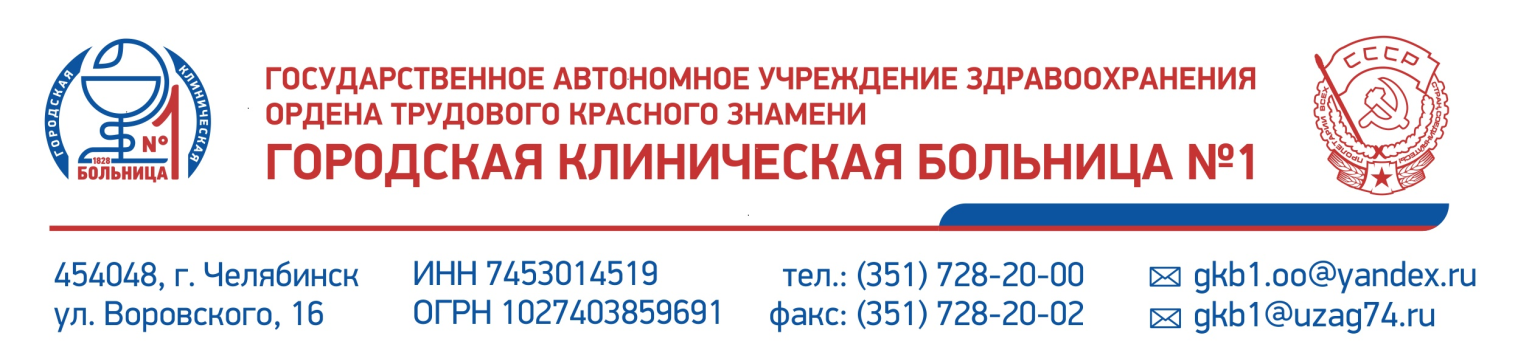 ПРИКАЗот   «______»  _______  2023 г.		№________«Об утверждении Положения о порядке предоставления платных медицинских и иных услуг населению Государственным автономным учреждением здравоохранения Ордена ТрудовогоКрасного Знамени «Городская клиническая больница № 1 г. Челябинск»»В целях совершенствования порядка оказания населению платных медицинских и иных услуг и осуществления контроля качества оказания платных медицинских и иных услуг, ПРИКАЗЫВАЮ:1. Утвердить Положение о порядке предоставления населению платных медицинских и иных услуг (приложение) и ввести его в действие с 01 сентября 2023 года. 2. Приказ МАУЗ ОТКЗ ГКБ №1 от 18.06.2018 г. № 959 «О порядке предоставления дополнительных платных и иных услуг» считать утратившим силу. 3. Руководителю службы платных услуг Федоровой О.М. обеспечить: - контроль соблюдения Порядка предоставления сотрудниками ГАУЗ ОТКЗ «ГКБ №1 г.Челябинск» платных медицинских и иных услуг (далее - Правила), соблюдения порядка заключения договоров на оказание платных медицинских и иных услуг; - контроль оплаты медицинских и иных услуг в соответствии с утвержденным прейскурантом и порядком; - ознакомление руководителей служб и подразделений ГАУЗ ОТКЗ «ГКБ №1 г.Челябинск» с настоящим приказом; - размещение на официальном сайте ГАУЗ ОТКЗ «ГКБ №1г.Челябинск» в сети Интернет информации о порядке и условиях предоставления платных медицинских и иных услуг; - контроль содержания и своевременность обновления информации о порядке и условиях предоставления платных медицинских и иных услуг на официальном сайте ГАУЗ ОТКЗ «ГКБ№1 г.Челябинск». 4. Заместителю главного врача по экономике Камаловой Н.Н. обеспечить: - порядок формирования и расчета цен на платные медицинские и иные услуги; - порядок распределения средств, полученных за оказание платных медицинских и иных услуг; - порядок учета и оформления отчетов о средствах, полученных за оказание платных медицинских и иных услуг. 5. Руководителям служб и структурных подразделений ГАУЗ ОТКЗ «ГКБ №1 г.Челябинск» довести данный приказ до сведения сотрудников, принимающих участие в предоставлении платных и иных услуг. 6. Контроль исполнения настоящего приказа возложить на руководителя службы платных услуг Федорову О.М. Главный врач                                                                                                               Д.А. Тарасов Рассылка:,Угнивенко М.И., Колчинская Т.П., Камалова Н.Н., Матузова Т.А., Федорова О.М., Колядич М.И., Веретенников А.А., Гиниатуллина Г.Н., Жукова Н.В., Федейкиной О.В., Мокринская Е.А., Ибатуллин Р.Д.Исп.Федорова О.М. 728-20-10Приложение №1К приказу от________2023г.№______Утверждаю____________ Главный врачД.А.ТарасовПоложение о порядке предоставления платных медицинских и иных услуг населению государственным автономным учреждением здравоохранения Ордена Трудового Красного Знамени городской клинической больницей №1I.Общие положения1. Настоящее Положение   о порядке предоставления платных медицинских и иных услуг населению государственным автономным учреждением здравоохранения Ордена Трудового Красного Знамени городской клинической больницей №1 (далее – Положение) устанавливает  порядок и условия предоставления медицинской организацией платных медицинских и иных услуг пациентам.2. Данное Положение разработано в соответствии с Гражданским Кодексом Российской Федерации, налоговым кодексом Российской Федерации, Федеральным законом от 21.11.2011 г. № 323 –ФЗ «Об основах охраны здоровья граждан в Российской Федерации», Законом Российской Федерации от 07.02.1992 г. №2300-1 «О защите прав потребителей», Федеральным законом от 12.01.1996 г. №7-ФЗ «О некоммерческих организациях», Постановлением Правительства Российской Федерации от 11 мая 2023 г. N 736 "Об утверждении Правил предоставления медицинскими организациями платных медицинских услуг», Уставом учреждения, сертификатом и лицензией Л041-01024-74/00572904 от 14.02.2020 на осуществление медицинской деятельности.3. Положение отвечает требованиям Постановления Правительства Челябинской области от 16.07.2009 г. N 159-П "О предоставлении платных медицинских услуг государственными учреждениями здравоохранения Челябинской области".4.Значение основных понятий, используемые в настоящем Положении:- платные медицинские услуги - медицинские услуги, а также иные услуги, связанные с оказанием медицинских услуг, предоставляемые пациентам на возмездной основе за счет личных средств граждан, средств   работодателей и иных средств на основании договоров, в том числе договоров добровольного медицинского страхования;- иные услуги, связанные с оказанием медицинских услуг – сервисные услуги (размещение в палате повышенной комфортности и т.п.), дополнительное питание и другие услуги (работы) по оказанию медико-социальной помощи, включая услуги по уходу за больными, в том числе на дому, медико-транспортные и прочие услуги;- заказчик - физическое или юридическое лицо, имеющее намерение заказать или приобрести платные медицинские услуги либо заказывающее или приобретающее платные медицинские услуги в соответствии с договором в пользу потребителя;- потребитель (пациент) - физическое лицо, имеющее намерение получить платные медицинские услуги либо получающее платные медицинские услуги лично в соответствии с договором- исполнитель – медицинская организация, оказывающая платные медицинские услуги пациентам в соответствии с договором.5. Платные медицинские и иные услуги предоставляются на основании договоров возмездного оказания услуг, договоров подряда, договоров по выполнения программ добровольного медицинского страхования (далее – Договор), заключаемых между исполнителем и заказчиком.6.Платные медицинские услуги и иные услуги осуществляются в соответствии с учредительными документами учреждения.7. Требования к платным медицинским услугам, в том числе к их объему и срокам предоставления, определяются по соглашению сторон договора, если федеральными законами или иными нормативными правовыми актами Российской Федерации не предусмотрены другие требования. 8. Настоящие Правила в наглядной и доступной форме доводятся исполнителем до сведения потребителя и (или) заказчика.II. Условия предоставления платных медицинских услуг1.Основанием для оказания платных медицинских и иных услуг является добровольное волеизъявление пациента (законного представителя пациента) и согласие заказчика приобрести медицинскую и (или) иную услугу, связанную с оказанием медицинской услуги, на возмездной основе за счет средств заказчика 2.При заключении договора потребителю и (или) заказчику предоставляется в доступной форме информация о возможности получения соответствующих видов и объемов медицинской помощи без взимания платы в рамках программы государственных гарантий бесплатного оказания гражданам медицинской помощи (далее - программа) и территориальной программы государственных гарантий бесплатного оказания гражданам медицинской помощи (далее - территориальная программа). 3.Отказ потребителя от заключения Договора не может быть причиной уменьшения видов и объемов медицинской помощи, предоставляемых такому потребителю без взимания платы в рамках программы и территориальной программы. 4.Медицинская организация, участвующая в реализации программы и территориальной программы, имеет право оказывать платные медицинские услуги: а) на иных условиях, чем предусмотрено программой, территориальными программами и (или) целевыми программами, в следующих случаях: - назначение и применение по медицинским показаниям лекарственных препаратов, не входящих в перечень жизненно необходимых и важнейших лекарственных препаратов, если их назначение и применение не обусловлены жизненными показаниями или заменой из-за индивидуальной непереносимости лекарственных препаратов, входящих в указанный перечень, а также не закупаемых за счет бюджетных ассигнований бюджетов всех уровней бюджетной системы Российской Федерации; - применение медицинских изделий, лечебного питания, в том числе специализированных продуктов лечебного питания, не закупаемых за счет бюджетных ассигнований бюджетов всех уровней бюджетной системы Российской Федерации и не подлежащих оплате в рамках программы и территориальной программы;- установление индивидуального поста медицинского наблюдения при оказании медицинской помощи в стационарных условиях при отсутствии медицинских показаний к установлению индивидуального поста медицинского наблюдения;б) при оказании медицинских услуг анонимно, за исключением случаев, предусмотренных законодательством Российской Федерации; в) гражданам иностранных государств, лицам без гражданства, за исключением лиц, застрахованных по обязательному медицинскому страхованию, и гражданам Российской Федерации, не проживающим постоянно на ее территории и не являющимся застрахованными по обязательному медицинскому страхованию, если иное не предусмотрено международными договорами Российской Федерации; г) при самостоятельном обращении за получением медицинских услуг, за исключением случаев и порядка, которые предусмотрены статьей 21 Федерального закона "Об основах охраны здоровья граждан в Российской Федерации", а также за исключением оказания медицинской помощи в экстренной форме. 5. Условия использования материально-технической базы и привлечения медицинских работников для оказания платных медицинских услуг, а также порядок определения цен (тарифов) на платные медицинские услуги, предоставляемые медицинской организацией, устанавливаются органами, осуществляющими функции и полномочия учредителя. 6. Медицинская помощь при предоставлении платных медицинских услуг организуется и оказывается: а) в соответствии с положением об организации оказания медицинской помощи по видам медицинской помощи, которое утверждается Министерством здравоохранения Российской Федерации; б) в соответствии с порядками оказания медицинской помощи, утверждаемыми Министерством здравоохранения Российской Федерации, обязательными для исполнения на территории Российской Федерации всеми медицинскими организациями; в) на основе клинических рекомендаций; г) с учетом стандартов медицинской помощи, утверждаемых Министерством здравоохранения Российской Федерации (далее - стандарт медицинской помощи). 7. Платные медицинские услуги должны соответствовать номенклатуре медицинских услуг, утверждаемой Министерством здравоохранения Российской Федерации, и могут предоставляться в полном объеме стандарта медицинской помощи либо в виде осуществления отдельных консультаций или медицинских вмешательств, а также в объеме, превышающем объем выполняемого стандарта медицинской помощи, по письменному согласию потребителя и (или) заказчика.8.Контроль за организацией и качеством оказания платных медицинских услуг населению осуществляется учредителем и другими   государственными органами и организациями, на которые в соответствии с законами и иными правовыми актами Российской Федерации возложена проверка деятельности медицинского учреждения.9. В случае выявления нарушений в организации платных услуг и качества их предоставления руководитель учреждения имеет право:- уменьшить размер отчислений от выручки по платным услугам на дополнительное материальное вознаграждение (либо лишить в полном объеме) за период, в котором выявлены нарушения;- запретить оказание платных услуг10. Исполнитель обязан оказать платную медицинскую услугу, качество которой должно соответствовать условиям Договора.11. Потребитель (пациент) обязан соблюдать правомерные указания и рекомендации и выполнять правомерные требования исполнителя, обеспечивающие качественное оказание платных медицинских и иных услуг, включая сообщение потребителем (пациентом) необходимых для этого сведений.III. Информация об исполнителе и предоставляемых им платных медицинских услугах1. Информация об исполнителе и предоставляемых им платных медицинских услугах доводится до сведения потребителей в соответствии со статьями 8 - 10 Закона Российской Федерации "О защите прав потребителей". 2. Исполнитель - юридическое лицо обязан предоставить потребителю и (или) заказчику следующую информацию: а) адрес юридического лица в пределах места нахождения юридического лица (территориально обособленного структурного подразделения юридического лица), основной государственный регистрационный номер, идентификационный номер налогоплательщика; б) адрес своего сайта в информационно-телекоммуникационной сети "Интернет" (далее - сеть "Интернет") (при его наличии); в) информация о методах оказания медицинской помощи, связанных с ними рисках, видах медицинского вмешательства, их последствиях и ожидаемых результатах оказания медицинской помощи. 3. Исполнитель представляет для ознакомления по требованию потребителя и (или) заказчика выписку из единого государственного реестра юридических лиц. 4. Исполнителем в соответствии со статьей 9 Закона Российской Федерации "О защите прав потребителей" должны быть предоставлены информация о лицензии на осуществление медицинской деятельности, ее номере, сроках действия, а также информация об органе, выдавшем указанную лицензию. В случае временного приостановления деятельности медицинской организации для проведения санитарных, ремонтных и иных мероприятий исполнитель обязан информировать потребителей путем размещения информации на сайте медицинской организации либо в иной доступной форме о дате приостановления деятельности и времени, в течение которого деятельность медицинской организации будет приостановлена. 5. Исполнитель обязан довести до сведения потребителя и (или) заказчика следующую информацию: а) перечень платных медицинских услуг, соответствующих номенклатуре медицинских услуг, предусмотренной ч.II п.7 настоящих правил, с указанием цен в рублях; б) сроки ожидания оказания медицинской помощи, оказание которой осуществляется бесплатно в соответствии с программой и территориальной программой, в случае участия исполнителя в реализации территориальной программы; в) стандарты медицинской помощи и клинические рекомендации (при их наличии), с учетом и на основании которых (соответственно) оказываются медицинские услуги, путем размещения на сайте исполнителя (при наличии у исполнителя такого сайта) ссылок на "Официальный интернет-портал правовой информации" (www.pravo.gov.ru) и официальный сайт Министерства здравоохранения Российской Федерации, на котором размещен рубрикатор клинических рекомендаций, а также путем размещения указанных ссылок на информационных стендах; г) сроки ожидания предоставления платных медицинских услуг; д) сведения о медицинских работниках, участвующих в предоставлении платных медицинских услуг, об уровне их профессионального образования и квалификации; е) график работы медицинских работников, участвующих в предоставлении платных медицинских услуг; ж) образцы договоров; з) перечень категорий потребителей, имеющих право на получение льгот, а также перечень льгот, предоставляемых при оказании платных медицинских услуг, в случае их установления учредителем медицинской организации государственной системы здравоохранения или муниципальной системы здравоохранения и (или) руководителем медицинской организации частной системы здравоохранения;и) адреса и телефоны учредителя, исполнительного органа субъекта Российской Федерации в сфере охраны здоровья граждан, территориального органа Федеральной службы по надзору в сфере здравоохранения, территориального органа Федеральной службы по надзору в сфере защиты прав потребителей и благополучия человека и территориального фонда обязательного медицинского страхования (далее - органы государственной власти и организации).6. Информация, указанная в пунктах 1-4 настоящих Правил, доводится до сведения потребителей посредством размещения на сайте медицинской организации в сети "Интернет" и на информационных стендах (стойках) медицинской организации в наглядной и доступной форме. Информация, размещенная на информационных стендах (стойках), должна быть доступна неограниченному кругу лиц в течение всего рабочего времени медицинской организации, предоставляющей платные медицинские услуги. 7. При заключении договора потребителю и (или) заказчику должна предоставляться в доступной форме информация о платных медицинских услугах, содержащая следующие сведения: а) порядок оказания медицинской помощи и стандарты медицинской помощи (при наличии), применяемые при предоставлении платных медицинских услуг, а также информация о возможности осуществления отдельных консультаций или медицинских вмешательств, в том числе в объеме, превышающем объем выполняемого стандарта медицинской помощи; б) информация о медицинском работнике, отвечающем за предоставление соответствующей платной медицинской услуги (его профессиональном образовании и квалификации); в) другие сведения, относящиеся к предмету договора. 8. В договоре должна содержаться информация об уведомлении потребителя и (или) заказчика о том, что граждане, находящиеся на лечении, в соответствии с Федеральным законом "Об основах охраны здоровья граждан в Российской Федерации" обязаны соблюдать режим лечения, в том числе определенный на период их временной нетрудоспособности, и правила поведения пациента в медицинских организациях. 9. Исполнитель доводит до потребителя и (или) заказчика информацию о форме и способах направления обращений (жалоб) в органы государственной власти и организации, а также сообщает почтовый адрес или адрес электронной почты (при наличии), на которые может быть направлено обращение (жалоба). В случае если такая информация исполнителем не предоставлена, потребитель и (или) заказчик вправе направить обращение (жалобу) в любой форме и любым способом. При предъявлении потребителем и (или) заказчиком требований, в том числе при обнаружении недостатков выполненной работы (оказанной медицинской услуги), исполнитель рассматривает и удовлетворяет заявленные требования (направляет отказ в удовлетворении заявленных требований) в сроки, установленные для удовлетворения требований потребителя Законом Российской Федерации "О защите прав потребителей".IV. Порядок заключения Договора и оплаты медицинских услуг1. Договор заключается потребителем и (или) заказчиком с исполнителем в письменной форме, определяющей условия и сроки получения платных медицинских услуг, порядок расчетов, права, обязанности и ответственность сторон, другие необходимые данные, связанные со спецификой оказываемых услуг. 2. Договор должен содержать следующую информацию: а) сведения об исполнителе: наименование и фирменное наименование (при наличии) медицинской организации - юридического лица, адрес юридического лица в пределах его места нахождения, основной государственный регистрационный номер и идентификационный номер налогоплательщика; сведения о лицензии на осуществление медицинской деятельности, информация о лицензии на осуществление медицинской деятельности, ее номере, сроках действия, а также информация об органе, выдавшем лицензию, перечень предоставляемых работ (услуг), составляющих медицинскую деятельность, в соответствии с лицензией; б) сведения о потребителе (при оказании платных медицинских услуг гражданину анонимно сведения фиксируются со слов потребителя услуги): фамилия, имя и отчество (при наличии), адрес места жительства, иные адреса, на которые (при их указании в договоре) исполнитель может направлять ответы на письменные обращения, и телефон; данные документа, удостоверяющего личность; в) сведения о законном представителе потребителя или лице, заключающем договор от имени потребителя: фамилия, имя и отчество (при наличии), адрес места жительства и телефон; данные документа, удостоверяющего личность; г) сведения о заказчике (в том числе если заказчик и законный представитель являются одним лицом): фамилия, имя и отчество (при наличии), адрес места жительства и телефон заказчика - физического лица; данные документа, удостоверяющего личность заказчика; данные документа, удостоверяющего личность законного представителя потребителя; наименование и адрес заказчика - юридического лица в пределах его места нахождения, основной государственный регистрационный номер и идентификационный номер налогоплательщика; д) перечень платных медицинских услуг, предоставляемых в соответствии с Договором; е) стоимость платных медицинских услуг, сроки и порядок их оплаты; ж) условия и сроки ожидания платных медицинских услуг; з) сведения о лице, заключающем Договор от имени исполнителя: фамилия, имя, отчество (при наличии); должность; документ, подтверждающий полномочия указанного лица; и) подписи исполнителя и потребителя (заказчика), а в случае если заказчик является юридическим лицом, - должность лица, заключающего договор от имени заказчика; к) ответственность сторон за невыполнение условий договора; л) порядок изменения и расторжения договора; м) порядок и условия выдачи потребителю (законному представителю потребителя) после исполнения договора исполнителем медицинских документов (копии медицинских документов, выписки из медицинских документов), отражающих состояние его здоровья после получения платных медицинских услуг, включая сведения о результатах обследования, диагнозе, методах лечения, об используемых при предоставлении платных медицинских услуг лекарственных препаратах и медицинских изделиях, без взимания дополнительной платы; н) иные условия, определяемые по соглашению сторон;о) согласие потребителя (заказчика) на обработку персональных данных;3. До заключения договора исполнитель в письменной форме уведомляет потребителя (заказчика) о том, что несоблюдение указаний (рекомендаций) исполнителя (медицинского работника, предоставляющего платную медицинскую услугу), в том числе назначенного режима лечения, может снизить качество предоставляемой платной медицинской услуги, повлечь за собой невозможность ее завершения в срок или отрицательно сказаться на состоянии здоровья потребителя. 4. Договор составляется в 3 экземплярах, один из которых находится у исполнителя, второй - у заказчика, третий - у потребителя. В случае если договор заключается потребителем и исполнителем, он составляется в 2 экземплярах (кроме случаев заключения договора дистанционным способом).Договор хранится в порядке, определенном законодательством Российской Федерации об архивном деле в Российской Федерации. 5. На предоставление платных медицинских услуг может быть составлена смета. Ее составление по требованию потребителя и (или) заказчика или исполнителя является обязательным, при этом она является неотъемлемой частью договора. 6. В случае если при предоставлении платных медицинских услуг требуется предоставление на возмездной основе дополнительных медицинских услуг, не предусмотренных договором, исполнитель обязан предупредить об этом потребителя и (или) заказчика. Без оформления дополнительного соглашения к договору либо нового договора с указанием конкретных дополнительных медицинских услуг и их стоимости исполнитель не вправе предоставлять медицинские услуги на возмездной основе, если иное не оговорено в основном договоре. 7. При предоставлении платных медицинских услуг расходы, связанные с оказанием гражданам медицинской помощи в экстренной форме, возмещаются медицинским организациям в порядке и размерах, которые установлены органами государственной власти субъектов Российской Федерации в рамках территориальных программ в соответствии с пунктом 10 части 2 статьи 81 Федерального закона "Об основах охраны здоровья граждан в Российской Федерации". 8. В случае отказа потребителя после заключения договора от получения медицинских услуг договор расторгается, при этом потребитель и (или) заказчик оплачивают исполнителю фактически понесенные исполнителем расходы, связанные с исполнением обязательств по договору. 9. Потребитель и (или) заказчик обязаны оплатить оказанную исполнителем медицинскую услугу (выполненную работу) в порядке и сроки, которые установлены договором. 10.Потребителю и (или) заказчику в случаях, установленных законодательством Российской Федерации о применении контрольно-кассовой техники, выдается документ, подтверждающий произведенную оплату предоставленных медицинских услуг (кассовый чек или бланк строгой отчетности). 11. Медицинская организация выдает иной документ, подтверждающий факт осуществления расчета, в случаях, если в соответствии с требованиями законодательства Российской Федерации о применении контрольно-кассовой техники у медицинской организации отсутствует обязанность по применению контрольно-кассовой техники при осуществлении расчетов. 12. В целях защиты прав потребителя медицинская организация по обращению потребителя выдает следующие документы, подтверждающие фактические расходы потребителя и (или) заказчика на оказанные медицинские услуги и (или) приобретение лекарственных препаратов для медицинского применения: а) копия договора с приложениями и дополнительными соглашениями к нему (в случае заключения); б) справка об оплате медицинских услуг по установленной форме; в) рецептурный бланк с проставленным штампом "Для налоговых органов Российской Федерации, идентификационный номер налогоплательщика", заверенный подписью и личной печатью врача, печатью медицинской организации; г) документы установленного образца, подтверждающие оплату лекарственных препаратов (кассовый чек, бланк строгой отчетности или иной документ, подтверждающий факт осуществления расчета, в случаях, если в соответствии с требованиями законодательства Российской Федерации о применении контрольно-кассовой техники у медицинской организации отсутствует обязанность по применению контрольно-кассовой техники при осуществлении расчетов). 13. Заключение договора и оплата медицинских услуг заказчиком в случаях, если заказчик выступает страховщиком по добровольному медицинскому страхованию потребителя, осуществляются в порядке, предусмотренном настоящим разделом.14.Расчеты с предприятиями, организациями, осуществляются путем перечисления на лицевой счет учреждения средств, полученных от платных услуг, предусмотренной договором суммы – единовременным платежом или по частям.15. Размер выплаты по договорам возмездного оказания услуг для предприятий, учреждений, организаций определяется на основании расчетов на оказание услуг (работ), анализа объема спроса на аналогичные услуги (работы) уровня цен на них. V. Порядок предоставления платных медицинских услуг1. Исполнитель предоставляет платные медицинские услуги, качество которых должно соответствовать условиям Договора, а при отсутствии в Договоре условий об их качестве - требованиям, предъявляемым к таким услугам. В случае если федеральным законом или иными нормативными правовыми актами Российской Федерации предусмотрены обязательные требования к качеству медицинских услуг, качество предоставляемых платных медицинских услуг должно соответствовать этим требованиям. 2. Платные медицинские услуги предоставляются при наличии информированного добровольного согласия потребителя (законного представителя потребителя), данного в порядке, установленном законодательством Российской Федерации об охране здоровья граждан. 3. Исполнитель обязан при предоставлении платных медицинских услуг соблюдать установленные законодательством Российской Федерации требования к оформлению и ведению медицинской документации, учетных и отчетных статистических форм, порядку и срокам их представления. 4. Исполнитель предоставляет потребителю (законному представителю потребителя) по его требованию и в доступной для него форме информацию: а) о состоянии его здоровья, включая сведения о результатах обследования, диагнозе, методах лечения, связанном с ними риске, возможных вариантах и последствиях медицинского вмешательства, ожидаемых результатах лечения; б) об используемых при предоставлении платных медицинских услуг лекарственных препаратах и медицинских изделиях, в том числе о сроках их годности (гарантийных сроках), показаниях (противопоказаниях) к применению, а также сведения, позволяющие идентифицировать имплантированное в организм человека медицинское изделие. 5. При предоставлении платных медицинских услуг гражданам иностранных государств (нерезидентам) исполнитель обеспечивает передачу сведений об осуществлении медицинской деятельности в отношении нерезидентов в соответствии с указаниями Центрального банка Российской Федерации. За не предоставление в установленном порядке субъектам официального статистического учета первичных статистических данных по установленным формам федерального статистического наблюдения об оказанных платных медицинских услугах гражданам иностранных государств исполнитель, включенный Центральным банком Российской Федерации в перечень респондентов, несет ответственность, предусмотренную законодательством Российской Федерации. 6. При оказании платных медицинских услуг обязанность исполнителя по возврату денежной суммы, уплаченной потребителем и (или) заказчиком по договору, возникает в соответствии с главой III Закона Российской Федерации "О защите прав потребителей". 7. Оплата медицинской услуги потребителем и (или) заказчиком путем перевода средств на счет третьего лица, указанного исполнителем (в письменной форме), не освобождает исполнителя от обязанности осуществить возврат уплаченной потребителем и (или) заказчиком суммы как при отказе от исполнения договора, так и при оказании медицинских услуг (выполнении работ) ненадлежащего качества, в соответствии с Законом Российской Федерации "О защите прав потребителей".VI. Особенности оказания медицинских услуг (выполнения работ) при заключении договора дистанционным способом1. Договор может быть заключен посредством использования сети "Интернет" (при наличии у исполнителя сайта, при наличии у исполнителя технической возможности) на основании ознакомления потребителя и (или) заказчика с предложенным исполнителем описанием медицинской услуги (дистанционный способ заключения договора).2. При заключении договора дистанционным способом потребителю должна быть предоставлена в возможность ознакомиться со следующей информацией: а) наименование (фирменное наименование) медицинской организации б) основной государственный регистрационный номер исполнителя; в) номера телефонов и режим работы исполнителя; г) идентификационный номер налогоплательщика; д) информация об оказываемой услуге (выполняемой работе), предусмотренная статьей 10 Закона Российской Федерации "О защите прав потребителей"; е) способы оплаты услуги (работы); ж) сведения о лицензии на осуществление медицинской деятельности (номер лицензии, сроки ее действия, а также информация об органе, выдавшем указанную лицензию); з) адреса, в том числе адреса электронной почты, по которым принимаются обращения (жалобы) и требования потребителей и (или) заказчиков.  Указанная ч.VI в пункте 2 настоящих Правил информация или ссылка на нее размещается на главной странице сайта исполнителя в сети "Интернет" (при наличии у исполнителя такого сайта и наличия его технической возможности). 3. Договор с потребителем и (или) заказчиком считается заключенным со дня оформления потребителем и (или) заказчиком соответствующего согласия (акцепта), в том числе путем совершения действий по выполнению условий договора, включая внесение частично или полностью оплаты по договору с учетом положений статей 16 1 и 37 Закона Российской Федерации "О защите прав потребителей". Со дня получения согласия (акцепта) и осуществления потребителем и (или) заказчиком частичной или полной оплаты по нему все условия договора остаются неизменными и не должны корректироваться исполнителем без согласия потребителя и (или) заказчика. 4. При заключении договора исполнитель представляет потребителю и (или) заказчику подтверждение заключения такого договора. Указанное подтверждение должно содержать номер договора или иной способ идентификации договора, который позволяет потребителю и (или) заказчику получить информацию о заключенном договоре и его условиях. По требованию потребителя и (или) заказчика исполнителем направляется потребителю и (или) заказчику экземпляр заключенного договора (выписки из него), подписанного усиленной квалифицированной электронной подписью уполномоченного лица исполнителя. 5. Идентификация потребителя и (или) заказчика в целях заключения и (или) исполнения договора, заключенного дистанционным способом, может осуществляться в том числе с помощью федеральной государственной информационной системы "Единая система идентификации и аутентификации в инфраструктуре, обеспечивающей информационно-технологическое взаимодействие информационных систем, используемых для предоставления государственных и муниципальных услуг в электронной форме". Согласие (акцепт) должно быть подписано электронной подписью потребителя и (или) заказчика (простой, усиленной неквалифицированной или усиленной квалифицированной) и усиленной квалифицированной электронной подписью уполномоченного лица исполнителя. 6. Потребитель и (или) заказчик обязаны оплатить оказанную исполнителем медицинскую услугу в порядке и сроки, которые установлены договором, заключенным с исполнителем, с учетом положений статей 16 1 и 37 Закона Российской Федерации "О защите прав потребителей". 7. При заключении договора дистанционным способом отказ потребителя и (или) заказчика от исполнения договора может быть совершен способом, используемым при его заключении. 8. Потребитель и (или) заказчик могут направить исполнителю в любой форме и любым, включая дистанционный, способом требования, в том числе при обнаружении недостатков выполненной работы (оказанной платной медицинской услуги), а исполнитель обязан принять эти требования, в том числе дистанционным способом. VII. Ответственность исполнителя при предоставлении платных медицинских услуг и иных услуг1. За неисполнение либо ненадлежащее исполнение обязательств по Договору исполнитель несет ответственность, предусмотренную законодательством Российской Федерации. 2.Потребитель (заказчик) имеет право при обнаружении недостатков оказанной платной медицинской услуги, в случае нарушения установленных сроков оказания услуги, других отступлений от условий договора, требовать от исполнителя по своему выбору:- безвозмездного устранения недостатков оказанной услуги в разумный срок, назначенный заказчиком; - соответствующего уменьшения цены оказанной услуги;- безвозмездного повторного оказания услуги;- исполнения услуги другим специалистом;- возмещения понесенных заказчиком расходов по устранению недостатков оказанной услуги своими средствами или третьими лицами;- назначить исполнителю новый срок исполнения услуги;- расторгнуть Договор;3. Требования, предусмотренные п.2, могут быть предъявлены, если это не противоречит особенностям предмета Договора, а наличие недостатков подтверждено результатами независимой медицинской экспертизы или решением суда.4.Потребитель (заказчик) имеет право расторгнуть Договор и потребовать полного возмещения убытков, если в установленном Договором срок недостатки оказанной услуги не устранены исполнителем.5.Потребитель (заказчик) также вправе расторгнуть Договор, если им обнаружены существенные недостатки оказанной услуги, подтвержденные результатами независимой медицинской экспертизы или решением суда, или  иные существенные отступления от условий Договора.6. Исполнитель освобождается от ответственности за неисполнение или ненадлежащее исполнение обязательств по Договору, если неисполнение или ненадлежащее исполнение им своих обязательств произошло вследствие обстоятельств непреодолимой силы, несоблюдения пациентом правомерных указаний и требований исполнителя платных медицинских и иных услуг, обеспечивающих своевременное и качественное их оказание, а также по иным основаниям, предусмотренным законодательством Российской Федерации.7.Порядок и срок удовлетворения исполнителем требований потребителя (заказчика), ответственность за нарушения этих сроков, ответственность за не предоставление или предоставление недостоверной информации об оказываемых платных медицинских и иных услугах, а также за причинение морального вреда регулируются Законом Российской Федерации от 07.02.1992 г.№ 2300-1 «О защите прав потребителей».VIII.Порядок формирования и расчета цен на платные медицинские и иные услуги1.Платные услуги оказываются учреждением по ценам, покрывающим издержки учреждения на оказание данных услуг.2.Учреждение утверждает цены на платные услуги без согласования с учредителем.3.Скидки на медицинские услуги и специальные условия предоставления медицинских услуг устанавливаются локальными нормативными актами, утвержденными главным врачом.4.Учреждение обязано в доступном месте предоставлять гражданам и юридическим лицам необходимую и достоверную информацию о перечне и ценах, оказываемых медицинских и иных услуг.5.Цены на платные медицинские и иные услуги определяются на основании:1) размера расчетных и расчетно-нормативных затрат на оказание платных услуг, а также размера затрат на содержание имущества учреждения с учетом:- анализа фактических затрат на оказание платных услуг по основным видам деятельности в предшествующие периоды;- прогнозной информации о динамике изменения уровня цен в составе затрат на оказание платных услуг;- анализа существующего объема рыночных предложений   на аналогичные услуги и уровня цен на них;- анализ существующего и прогнозируемого объема спроса на аналогичные услуги.2) Установленные по перечню платных услуг цены предоставляются в виде прейскуранта, утверждаемого руководителем учреждения.3) В расчет цен на платные медицинские услуги включаются затраты медицинской организации, непосредственно связанные с оказанием медицинской и иной услуги и потребляемые для обеспечения деятельности медицинской организации в целом, но не потребляемые непосредственно в процессе оказания медицинской услуги.4) К затратам, непосредственно связанным с оказанием медицинской услуги, относятся:- затраты на оплату труда персонала, непосредственно участвующего в процессе оказания медицинской услуги;- материальные запасы, полностью потребляемые в процессе оказания медицинской услуги в соответствии с табелем оснащения структурного подразделения медицинской медицинским инструментарием, мягким инвентарем, изделиями медицинского назначения, лекарственными препаратами, расходными материалами для оказания данного вида медицинской помощи, нормами лечебного питания и т.д.;- затраты(амортизация) оборудования, используемого в процессе оказания медицинской услуги;5) К затратам, необходимым для обеспечения деятельности медицинской организации в целом, но не потребляемым непосредственно в процессе оказания медицинской услуги, относятся:- затраты на оплату труда персонала учреждения, не участвующего непосредственно в процессе оказания медицинской услуги;- хозяйственные расходы на содержание учреждения, расходы на коммунальные, транспортные, услуги связи и т.п.;- затраты на уплату налогов и иные обязательные платежи;- затраты(амортизация) зданий, сооружений и других основных фондов, непосредственно не связанных с оказанием медицинской услуги;- прочие расходы, учитываемые при налогообложении, в соответствие с Налоговым Кодексом Российской Федерации;- накладные расходы.6) Учреждение самостоятельно устанавливает уровень рентабельности, обеспечивающий безубыточность деятельности организации7) Учреждение самостоятельно определяет размер и условия предоставления скидок, специальных условий, руководствуясь локальными нормативными актами, утвержденными главным врачом.VIII Порядок учета и оформления платных медицинских услуг1.При предоставлении платных амбулаторно-поликлинических услуг оформляется следующая документация:1) для физических лиц:- регистрация пациента, осуществляется в кассе по месту оказания услуги (наличие паспорта),- договор на оказание платных медицинских услуг в 3-х экземплярах,- квитанция о оказании платных медицинских услуг.2) для пациентов по ДМС:- регистрация пациента в отделе ДМС (при наличии договора со страховой организацией, полиса ДМС, паспорта, гарантийного письма),- медицинская карта амбулаторного больного (для консультативного приема),- направление на консультацию и диагностические платные медицинские услуги (для амбулаторно-поликлинических услуг) 3) для пациентов по договорам, заключенным с силовыми структурами:- медицинская карта амбулаторного больного (для консультативного приема), при наличии направления пациента подведомственной организацией в ГАУЗ ОТКЗ «ГКБ№1 г.Челябинск»4) для пациентов по договорам:- отчет подразделений об оказанных платных услугах для пациентов по договорам с юридическими лицам2. Платные амбулаторно-поликлинические услуги оказываются по утвержденному расписанию (графику оказания платных услуг) при предъявлении:- кассового чека- квитанции об оплате услуг-Договора на оказание платных медицинских услуг (полиса ДМС, направления в медицинскую организацию для военнослужащих)- талона учета платных медицинских услуг 3.По окончании консультативно-поликлинического приема пациенту выдается консультативное (диагностическое) заключение путем оформления записи в МИС БАРС.4. Информационно – аналитический отдел в целях исключения повторной оплаты проводит сверку оказанных услуг по ОМС и на платной основе.5. Прием больных на платную госпитализацию осуществляется на основании следующих документов:- документа, удостоверяющего личность (паспорт)- направления, подписанного заведующим отделением,- медицинская карта амбулаторного больного,- договора на оказание платных медицинских услуг,- кассового чека и квитанции об оплате.6. При госпитализации больных, застрахованных по ДМС, основными документами являются:- документа, удостоверяющего личность (паспорт)- направления, подписанного заведующим отделением,- полис ДМС.7.При госпитализации пациентов, по договорам с силовыми структурами:- документа, удостоверяющего личность (паспорт)- направления, подписанного заведующим отделением,- направления пациента подведомственной организации в ГАУЗ ОТКЗ «ГКБ№1 г.Челябинск»8.На каждого госпитализируемого больного оформляется медицинская карта стационарного больного (история болезни) с одной из отметок: «Платный», «ДМС», «По договору с организацией».9.Структурные подразделения ведут первичный учет оказанных платных услуг в отдельных- журналах, в которые вносится следующая информация: дата предоставления платной услуги, Ф.И.О. пациента, место жительства (прописка), вид оказываемой услуги, стоимость услуги по утвержденному прейскуранту, Ф.И.О.  исполнителя услуги (врач-специалист, специалист из числа среднего медицинского и (или) немедицинского персонала).10.В подразделениях в обязательном порядке хранится следующая документация, подтверждающая оказание соответствующих услуг на платной основе: договоры с пациентами на предоставление платных услуг, квитанция об оплате.11.Руководитель структурного подразделения ежемесячно в срок до 3-го числа месяца, следующего за отчетным периодом, предоставляет в планово-экономический отдел отчет об объеме оказанных платных услуг за прошедший месяц.12.В отчете отражается объем оказанных и оплаченных услуг за период с 1 по 31 число отчетного месяца, в разрезе видов услуг, источников поступлений (платные за наличный расчет, ДС, по договорам с организацией). Отчет подписывается руководителем подразделения, ответственным бухгалтером (проверяется достоверность суммы оплаты через кассу или безналичным путем, отраженного в отчете объема оказанных услуг) и ответственным лицом информационно-аналитического отдела (проверяется достоверность данных в целях исключения повторной оплаты за счет средств ОМС).Для отчета по договорам с силовыми структурами также предоставляются направления пациентов, на основании которых осуществляется прием и копия консультативно-диагностического заключения или история болезни.